Vocabulary Words for the Week of 10/24/11: Unit 2 Week 4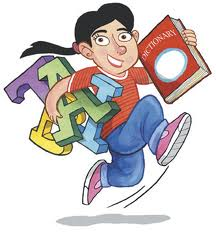 WORDPART OF SPEECHDEFINITION1.coincidences2.sheepishly3.sweeten4.prospered5.phase6.sumptuous7.hobbled8.mufflers9.acute10.bluster11.bungle12.commentary13.duration14.eerie15.facet16.fidelity17.fray18.headstrong19.mal-Stem (Latin)bad20mis-Stem (Germanic)bad